Vadovaudamasis Lietuvos Respublikos vietos savivaldos įstatymo 29 straipsnio 8 dalies 2 punktu, Lietuvos Respublikos civilinės saugos įstatymo 14 straipsnio 9, 16 ir 25 punktais, 15 straipsnio 2 dalies 4 punktu, Lietuvos Respublikos žmonių užkrečiamųjų ligų profilaktikos ir kontrolės įstatymo 25 straipsnio 3  dalimi, 26 straipsnio 2 dalies 7 punktu ir Lietuvos Respublikos Vyriausybės 2020 m. lapkričio 4 d. nutarimo Nr. 1226 „Dėl karantino Lietuvos Respublikos teritorijoje paskelbimo“ 2.2.9.2 ir 2.2.9.9 papunkčiais: Į p a r e i g o j u:1.1. pradinio ugdymo programą vykdančias Kauno miesto savivaldybės teritorijoje esančias bendrojo ugdymo mokyklas teikti jose besimokantiems vaikams, ugdomiems pagal pradinio ugdymo programą, nuotolinio ugdymo, priežiūros ir maitinimo paslaugas mokyklose, užtikrinant valstybės lygio ekstremaliosios situacijos operacijų vadovo nustatytas asmenų srautų valdymo, saugaus atstumo laikymosi ir kitas būtinas visuomenės sveikatos saugos, higienos, asmenų aprūpinimo būtinosiomis asmeninėmis apsaugos priemonėmis sąlygas, kai tėvai, įtėviai, globėjai, atstovai pagal įstatymą darbo funkcijas (darbus) privalo atlikti darbo vietoje ir negali užtikrinti vaikų priežiūros namuose; 1.2. ugdymo įstaigų, nurodytų 1.1 papunktyje, vadovus teikti 1.1 papunktyje nurodytas paslaugas griežtai laikantis Lietuvos Respublikos sveikatos apsaugos ministro – valstybės lygio ekstremaliosios situacijos valstybės operacijų vadovo sprendimuose pateiktų reikalavimų ir ne vėliau kaip iki 2021 m. sausio 6 d. pateikti Kauno miesto savivaldybės administracijos Švietimo skyriui duomenis, kiek vaikų mokykloje teikiamos 1.1 papunktyje nurodytos paslaugos. P a v e d u Kauno miesto savivaldybės administracijos Švietimo skyriui pranešti visoms pradinio ugdymo programą vykdančioms Kauno miesto savivaldybės teritorijoje esančioms bendrojo ugdymo mokykloms apie šio įsakymo priėmimą. 3. N u s t a t a u, kad šis įsakymas įsigalioja 2021 m. sausio 4 d. 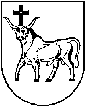 KAUNO MIESTO SAVIVALDYBĖS ADMINISTRACIJOS DIREKTORIUSKAUNO MIESTO SAVIVALDYBĖS ADMINISTRACIJOS DIREKTORIUSKAUNO MIESTO SAVIVALDYBĖS ADMINISTRACIJOS DIREKTORIUSĮSAKYMASĮSAKYMASĮSAKYMASDĖL KAUNO MIESTO SAVIVALDYBĖS PRADINIO UGDYMO PROGRAMĄ VYKDANČIŲ BENDROJO UGDYMO MOKYKLŲ PRIEŽIŪROS, MAITINIMO, NUOTOLINIO UGDYMO PASLAUGŲ PRADINIŲ KLASIŲ MOKINIAMS TEIKIMO UŽTIKRINIMO KARANTINO LAIKOTARPIUDĖL KAUNO MIESTO SAVIVALDYBĖS PRADINIO UGDYMO PROGRAMĄ VYKDANČIŲ BENDROJO UGDYMO MOKYKLŲ PRIEŽIŪROS, MAITINIMO, NUOTOLINIO UGDYMO PASLAUGŲ PRADINIŲ KLASIŲ MOKINIAMS TEIKIMO UŽTIKRINIMO KARANTINO LAIKOTARPIUDĖL KAUNO MIESTO SAVIVALDYBĖS PRADINIO UGDYMO PROGRAMĄ VYKDANČIŲ BENDROJO UGDYMO MOKYKLŲ PRIEŽIŪROS, MAITINIMO, NUOTOLINIO UGDYMO PASLAUGŲ PRADINIŲ KLASIŲ MOKINIAMS TEIKIMO UŽTIKRINIMO KARANTINO LAIKOTARPIU2020 m. gruodžio 31 d.  Nr. A-43932020 m. gruodžio 31 d.  Nr. A-43932020 m. gruodžio 31 d.  Nr. A-4393KaunasKaunasKaunasAdministracijos direktoriusVilius Šiliauskas